Продолжение (начало в газете № 13 от .07.2020)7. Содержание, реставрация, ремонт, демонтаж памятников, мемориальных досок, памятных знаков7.1. Содержание, реставрация и ремонт, памятников, мемориальных досок, памятных знаков производится за счет финансовых средств ходатайствующей стороны, по решению Думы Луговского городского поселения , с обязательным письменным уведомлением администрации Луговского городского поселения о целях, дате и периоде демонтажа. После завершения ремонтно-реставрационных работ памятник, мемориальная доска и другой памятный знак устанавливаются на прежнем месте.Исключение составляют памятники, мемориальные доски, другие памятные знаки, установленные за счет бюджета Луговского городского  поселения, или переданные в муниципальную собственность Луговского городского поселения, содержание, реставрацию, ремонт и контроль за состоянием которых осуществляет администрация Луговского городского поселения.7.2. Финансирование работ по ремонту и реставрации памятника, мемориальной доски и другого памятного знака, находящихся в муниципальной собственности, осуществляется за счет средств бюджета Луговского городского поселения поселения и (или) за счет безвозмездных поступлений от физических и юридических лиц.7.3. Финансирование работ по ремонту и реставрации здания, на фасаде которого установлена мемориальная доска, и работы по демонтажу мемориальной доски осуществляется за счет средств организации, осуществляющей ремонт здания.Организация, осуществляющая ремонт здания, обеспечивает сохранность мемориальных досок, памятных знаков, и по окончании работ восстанавливает их на прежнее место, согласно художественно-архитектурному проекту, за счет собственных средств.7.4. Памятники, мемориальные доски и другие памятные знаки демонтируются:7.4.1. При проведении работ по ремонту и реставрации памятника, мемориальной доски и другого памятного знака либо здания, на фасаде которого установлена мемориальная доска.7.4.2. При полном разрушении памятника, мемориальной доски и другого памятного знака, невозможности проведения ремонтных работ.7.4.3. При разрушении, сносе здания, на фасаде которого установлена мемориальная доска.7.4.4. При установке памятника, мемориальной доски и другого памятного знака с нарушением требований настоящего Положения.7.5. Письменные ходатайства о демонтаже памятников, мемориальных досок и других памятных знаков направляются на имя главы Луговского городского поселения и передаются в комиссию для рассмотрения.7.6. Комиссия рассматривает ходатайство в течение 20 календарных дней со дня его регистрации.7.7. В течение 7 календарных дней после рассмотрения ходатайства и документов комиссия оформляет протокол заседания, готовит решение комиссии и направляет свое решение главе Луговского городского поселения для согласования.В случае согласования принятого комиссией решения, глава Луговского городского поселения вносит предложение о демонтаже памятника, мемориальной доски и другого памятного знака на рассмотрение Думы.7.6.  Дума принимает решение о демонтаже, переносе или реконструкции памятника, мемориальной доски, памятных знаков, других памятных знаков.7.7. По решению Думы может проводится опрос населения по решению вопроса о демонтаже, переносе или реконструкции памятника, мемориальной доски, других памятных знаков.8. Учет памятников, мемориальных досок, других памятных знаков8.1. Учет памятников, мемориальных досок, других памятных знаков возлагается на администрацию  Луговского городского поселения.8.2. Администрация Луговского городского поселения:- проводит инвентаризацию памятников, мемориальных досок, других памятных знаков;- составляет единый реестр памятников, мемориальных досок, других памятных знаков.Приложение № 2 к Решению ДумыЛуговского городского поселения № 45 от 22.06.2020 года Положение о комиссиипо рассмотрению вопросов об установке памятников, мемориальных досок и других памятных знаков на территории Луговского городского поселения1.Общие положения1.1. Вопросы увековечения памяти установкой памятников, мемориальных досок, других памятных знаков, рассматривает Комиссия по рассмотрению вопросов об установке памятников, мемориальных досок и других памятных знаков на территории Луговского городского  поселения (далее - Комиссия).1.2. Комиссия в своей деятельности руководствуется Конституцией Российской Федерации, федеральными и областными законами, нормативными правовыми актами Российской Федерации и Иркутской области, муниципальными нормативными правовыми актами, настоящим Положением.1.3. Комиссия образуется Думой Луговского городского поселения.1.4. Количественный и персональный состав Комиссии утверждается Думой Луговского городского  поселения.1.5. Комиссию  возглавляет  Глава администрации Луговского городского поселения, в состав комиссии входят депутаты Думы Луговского городского поселения, сотрудники администрации Луговского городского поселения, представители общественных организаций.Комиссия может приглашать на заседания представителей и специалистов из других ведомств и общественных организаций.1.6. Заседания Комиссии проводятся по мере поступления ходатайств об установке, реконструкции, переносе, демонтаже памятников, мемориальных досок и других памятных знаков на территории  Луговского городского поселения (далее по тексту - Комиссия).2. Основные функции комиссии2.1. Рассмотрение предложений органов государственной власти, органов местного самоуправления, общественных организаций, юридических лиц, инициативной группы граждан не менее 5 человек:- по вопросам установки памятников, мемориальных досок, и других памятных знаков на территории Луговского городского поселения.- по вопросам реконструкции, переноса, демонтажа памятников, мемориальных досок и других памятных знаков.3. Порядок рассмотрения ходатайств3.1. Комиссия рассматривает ходатайство и проверяет прилагаемые к нему документы в течение 20 календарных дней со дня его регистрации.3.2. В результате рассмотрения ходатайств Комиссия принимает одно из следующих решений:- поддержать ходатайство и рекомендовать Думе принять решение об установке памятника, мемориальной доски, памятного знака;- рекомендовать ходатайствующей стороне увековечить память события или деятеля в других формах.- отклонить ходатайство, направить обратившимся мотивированный отказ.3.3. После рассмотрения Комиссией ходатайств и принятия решений, Комиссия направляет в течение 7 (семи) дней ходатайствующим организациям письменные уведомления о решениях Комиссии.3.4. При принятии положительного решения Комиссия и администрация  Луговского городского поселения, в течении 7 дней направляет свое решение главе Луговского городского поселения.4. Права и обязанности комиссии4.1. Комиссии предоставляется право:4.1.1. Приглашать и заслушивать на своих заседаниях представителей органов местного самоуправления, органов государственной власти, общественных организаций, юридических лиц, представителей инициативных групп по вопросам относящимся к компетенции комиссии.4.1.2. Запрашивать от организаций, учреждений, независимо от их ведомственной принадлежности и форм собственности, информацию по вопросам, входящим в компетенцию комиссии.4.1.3. Комиссия для подготовки вопросов может дополнительно привлекать специалистов: историков, археологов, юристов, работников государственных архивов, научных институтов и музеев. Инициаторы, внесшие предложения на рассмотрение комиссии, принимают участие в ее работе в обязательном порядке. В случае отсутствия инициаторов на заседании комиссии по уважительной причине, вопрос снимается и переносится на следующее ее заседание с уведомлением инициаторов.4.2. Комиссия обязана:- рассматривать предложения, готовить заключения по вопросам рассмотрения предложений общественности, организаций, учреждений по установке памятников и мемориальных досок, памятных знаков на территории Луговского городского поселения;- рассматривать предложения, готовить заключения по вопросам установки памятных знаков с участием заинтересованных сторон;4.2.1. Председатель и секретарь комиссии пользуются правом вести деловую переписку от имени комиссии.5. Организация работы Комиссии5.1. Руководство деятельностью Комиссии осуществляет председатель Комиссии, а в его отсутствие - заместитель председателя Комиссии.Председатель Комиссии:- осуществляет руководство Комиссией;- председательствует на заседаниях Комиссии;- обеспечивает объективное и своевременное рассмотрение, относящимся к компетенции Комиссии, вопросов;- подписывает протокол заседания Комиссии и решения комиссии; - представляет Комиссию в Думе.5.2. Заседание Комиссии является правомочным при участии в нем не менее 2/3 установленного состава Комиссии.5.3. Комиссия принимает решения по рассматриваемым вопросам путем открытого голосования простым большинством голосов от числа присутствующих.В случае равенства голосов при принятии решения голос председателя Комиссии является решающим.5.4. Члены Комиссии участвуют в заседаниях Комиссии лично, без права передоверия.5.5. Периодичность заседаний определяется председателем Комиссии исходя из поступивших предложений о рассмотрении вопросов, отнесенных к компетенции Комиссии.5.6. Итоги заседания Комиссии оформляются протоколом.5.7. Подготовку заседаний Комиссии обеспечивает секретарь Комиссии.5.8. Секретарь Комиссии:5.8.1. Осуществляет предварительную подготовку материалов для заседания Комиссии.5.8.2. Извещает всех членов Комиссии о дате, времени и месте очередного (внеочередного) заседания Комиссии не менее чем за 2 дня до начала заседания.5.8.3. Осуществляет прием, регистрацию и учет поступающих ходатайств.5.8.4. Ведет и подписывает протокол заседания Комиссии.5.8.5. По итогам протокола заседания Комиссии готовит проект решения Комиссии.5.8.6. Направляет Решение Комиссии и уведомления главе Луговского городского поселения, организациям, инициативной группе.5.8.7. Осуществляет учет и хранение документов Комиссии.24.06.2020 г. № 32РОССИЙСКАЯ ФЕДЕРАЦИЯИРКУТСКАЯ ОБЛАСТЬМАМСКО - ЧУЙСКИЙ РАЙОНЛУГОВСКОЕ ГОРОДСКОЕ ПОСЕЛЕНИЕАДМИНИСТРАЦИЯПОСТАНОВЛЕНИЕОБ  УСТАНОВЛЕНИИ МЕМОРИАЛЬНОГО ОБЪЕКТА, УВЕКОВЕЧИВШЕГО ПАМЯТЬ ПОГИБШИХ ПРИ ЗАЩИТЕ ОТЕЧЕСТВА В ВЕЛИКОЙ  ОТЕЧЕСТВЕННОЙ ВОЙНЕ И АЛЛЕИ, ПОСВЯЩЕННОЙ ПАМЯТИ ВЕТЕРАНОВ ВЕЛИКОЙ ОТЕЧЕСТВЕННОЙ ВОЙНЫ	В соответствии с федеральными законами от 6 октября 2003 года № 131-ФЗ «Об общих принципах организации местного самоуправления в Российской Федерации», от 25 июня 2002 года № 73-ФЗ «Об объектах культурного наследия (памятниках истории и культуры) народов Российской Федерации», в целях осуществления единой политики в области установки памятников, мемориальных досок и других памятных знаков на территории  Луговского муниципального образования, администрация Луговского городского поселения  ПОСТАНОВЛЯЕТ1.Установить мемориальный объект, увековечивший память погибших при  защите отчества в Великой Отечественной войне и аллею, посвященную памяти ветеранов Великой Отечественной войны.2. Главному специалисту по экономическим вопросам внести мемориальный объект, увековечивший память погибших при защите отчества в Великой  Отечественной войне в реестр муниципальной собственности.3. Настоящее постановление опубликовать в установленном порядке и на официальном сайте администрации Луговского городского поселения.3. Контроль за исполнением настоящего постановления оставляю за собой.Глава Луговского городского поселения                                                                          А.В.УшаковО численности и фактических затратах на денежное содержание муниципальных служащих администрации Луговского городского поселения за 2 квартал 2020 года. В соответствии с п. 6. ст. 52 Федерального закона от 06 октября 2003 года № 131- ФЗ «Об общих принципах организации местного самоуправления в Российской Федерации, администрация Луговского городского поселения информирует о том, что численность муниципальных служащих на 31 марта 2020 года - 4 человека. Затраты на денежное содержание муниципальных служащих 685237,19 рублей.20.07.2020г. №33РОССИЙСКАЯ ФЕДЕРАЦИЯИРКУТСКАЯ ОБЛАСТЬМАМСКО-ЧУЙСКИЙ РАЙОН АДМИНИСТРАЦИЯЛУГОВСКОГО ГОРОДСКОГО ПОСЕЛЕНИЯПОСТАНОВЛЕНИЕО ВНЕСЕНИИ ИЗМЕНЕНИЙ В ПОСТАНОВЛЕНИЕ АДМИНИСТРАЦИ ЛУГОВСКОГО ГОРОДСКОГО ПОСЕЛЕНИЯОТ 21 ФЕВРАЛЯ 2018 ГОДА №14 «О СОЗДАНИИ ДОБРОВОЛЬНОЙ ПОЖАРНОЙ ДРУЖИНЫ ЛУГОВСКОГО МУНИЦИПАЛЬНОГО ОБРАЗОВАНИЯ»Во исполнение Федерального закона от 6 октября 2003 года № 131-ФЗ «Об общих принципах организации местного самоуправления в Российской Федерации», Федерального закона от 6 мая 2011 года № 100-ФЗ «О добровольной пожарной охране», руководствуясь постановлением администрации Луговского городского поселения от 28.03.2016 года №22 «Об утверждении положения о добровольной пожарной дружине Луговского муниципального образования», в целях обеспечения пожарной безопасности на территории Луговского муниципального образования, руководствуясь Уставом Луговского муниципального образования, администрация Луговского городского поселения   ПОСТАНОВЛЯЕТ:Внести изменение  в приложение №2, №3 к постановлению администрации Луговского городского поселения от 21 февраля 2018 года №14 «О создании добровольной пожарной дружины Луговского муниципального образования», изложив их в новой редакции в приложении №1, №2 к данному постановлению.Постановление администрации Луговского городского поселения от 01.03.2019 года №21 «О внесении изменений в постановление администрации Луговского городского поселения от 21.02.2018 года №14» считать утратившим силу.Опубликовать данное постановление в установленном порядке. Контроль за исполнением данного постановления оставляю за собой. Глава Луговского городского поселения                                                               А.В. УшаковПриложение 1к постановлению администрацииЛуговского городского поселенияот 20.07.2020г. №33 Штатная численность ДПДПриложение 2к постановлению администрацииЛуговского городского поселенияот 20.07.2020г. №33РЕЕСТРдобровольных пожарных Луговского городского поселения27.07.2020г. №34РОССИЙСКАЯ ФЕДЕРАЦИЯИРКУТСКАЯ ОБЛАСТЬМАМСКО-ЧУЙСКИЙ РАЙОНАДМИНИСТРАЦИЯЛУГОВСКОГО ГОРОДСКОГО ПОСЕЛЕНИЯПОСТАНОВЛЕНИЕОБ УТВЕРЖДЕНИЕ ПОЛОЖЕНИЯ О ПЕРЕХОДЯЩИХ КУБКАХ, ПРОВОДИМЫХ СПОРТИВНЫХ МЕРОПРИЯТИЙ НА ТЕРРИТОРИИ ЛУГОВСКОГО МУНИЦИПАЛЬНОГО ОБРАЗОВАНИЯ В целях развития и популяризации физической культуры и спорта на территории Луговского городского поселения. Руководствуясь Федеральным законом от 6 октября 2003 года № 131–ФЗ «Об общих принципах организации местного самоуправления в Российской Федерации»,  Федеральным законом от 4 декабря 2007 года № 329–ФЗ «О физической культуре и спорте в Российской Федерации», Устава Луговского муниципального образования, администрация Луговского городского поселения ПОСТАНОВЛЯЕТ:Утвердить   Положение о переходящих кубках, проводимых спортивных мероприятий на территории Луговского муниципального образования.Настоящее постановление опубликовать в установленном порядке.Контроль за исполнением данного постановления оставляю за собой. Глава Луговского городского поселения                                                                      А.В. УшаковПриложение №1 к распоряжениюадминистрации поселенияот 27.07.2020г. №34ПОЛОЖЕНИЕ О ПЕРЕХОДЯЩИХ КУБКАХ, ПРОВОДИМЫХ СПОРТИВНЫХ МЕРОПРИЯТИЙ НА ТЕРРИТОРИИ ЛУГОВСКОГО МУНИЦИПАЛЬНОГО ОБРАЗОВАНИЯНастоящее Положение определяет порядок учета, награждения и хранения переходящих кубков, проводимых спортивных мероприятий на территории Луговского муниципального образования.Цели и задачи:Повышение эффективности использования возможностей физической культуры и спорта в укреплении здоровья, гармоничном и всестороннем развитии личности, воспитании патриотизма и обеспечения преемственности в осуществлении физического воспитания населения; Увеличение числа граждан, систематически занимающихся физической культурой и массовым спортом на территории Луговского муниципального образования, и уровня их физической подготовленности; Повышение общего уровня знаний населения о средствах, методах и формах организации самостоятельных занятий, в том числе с использованием современных информационных технологий; Определения списка лидеров (рейтинга) Луговского муниципального образования и Мамско-Чуйского района по проведенным спортивным мероприятиям;  Оценки эффективности деятельности органов местного самоуправления по внедрению и реализации спортивных мероприятий.Условия награждения переходящим кубком:Претендентами для участия в конкурсе являются все участники проводимых спортивных мероприятий.Описание кубков:Переходящий кубок по бильярду (в соответствии с приложением 1)Переходящий кубок «Мамуровского» по пляжному волейболу среди женских команд (в соответствии с приложением 2)Переходящий кубок по пляжному волейболу среди мужских команд (в соответствии с приложением 2)Переходящий кубок по кибер-турниру (в соответствии с приложением 3)Переходящий кубок по мини-футболу в честь празднования «Дня Физкультурника» (в соответствии с приложением 4)Переходящий кубок по волейболу среди смешанных команд в честь празднования «Дня Физкультурника» (в соответствии с приложением 5)Переходящий кубок по волейболу среди смешанных команд в честь празднования «Дня Молодежи» (в соответствии с приложением 6)Переходящий кубок по мини футболу в честь празднования «Дня Молодежи» (в соответствии с приложением 7)Переходящий кубок «Мамуровского» по пляжному футболу (в соответствии с приложением 8Правила вручении и передачи переходящих кубков:Переходящий кубок вручается и передается на временное хранение победителю (команде победителю) соревнований (женщине или мужчине) в Луговском муниципальном образовании, показавшему (ей) лучший результат в проводимой спортивной дисциплине. Лучший результат определяется по актуальным правилам Российской Федерации по проводимым видам спорта;  Вместе с Кубком победителю (команде победителю) вручается «Грамота», в которой указывается фамилия, имя победителя (название команды) и дата вручения кубка; В случае, если победитель не является представителем населенных пунктов Мамско-Чуйского муниципального района, а является представителем другого района, победителю вручается только «Грамота», а кубок остается на хранение у организатора соревнований – администрации Луговского муниципального образования, до следующих соревнований;Вручение переходящего кубка вместе с «Грамотой» производится Главным судьей соревнований; Итоги вручения переходящих кубков учитываются и фиксируются специалистом по молодежной политике администрации Луговского городского поселения;При взятии переходящего кубка трех раз подряд, данный переходящий кубок навсегда остается у победителя (команды победителя) соревнований;Переходящий Кубок хранится у победителя до следующих соревнований, на которых разыгрывается Кубок, и возвращается организаторам не позднее чем за 3 (три) недели до следующих мероприятий;При утере кубка или его повреждении, ответственный, по вине которого это произошло, обязан незамедлительно известить об этом администрацию Луговского городского поселения, восстановить кубок за свой счет, эквивалентный настоящему кубку, или, выплатить организаторам денежную компенсацию в размере равной трехкратной стоимости данного переходящего кубка.27.07.2020г. №35РОССИЙСКАЯ ФЕДЕРАЦИЯИРКУТСКАЯ ОБЛАСТЬМАМСКО-ЧУЙСКИЙ РАЙОН АДМИНИСТРАЦИЯЛУГОВСКОГО ГОРОДСКОГО ПОСЕЛЕНИЯПОСТАНОВЛЕНИЕО РЕГЛАМЕНТЕ ПОДАЧИ ХОЛОДНОГО ВОДОСНАБЖЕНИЯ В ПЕРИОД ОТКЛЮЧЕНИЯ ОСНОВНОГО ЭЛЕКТРОСНАБЖЕНИЯ НА ТЕРРИТОРИИ ЛУГОВСКОГО МУНИЦИПАЛЬНОГО ОБРАЗОВАНИЯВ целях обеспечения подачи холодного водоснабжения в период отключения основного электроснабжения на территории Луговского муниципального образования, в соответствии с Федеральным законом от 21.12.1994г. № 68-ФЗ «О защите населения и территорий от чрезвычайных ситуаций природного и техногенного характера», Федеральным законом от 21.12.1994г. № 69-ФЗ «О пожарной безопасности», Федеральным законом от 06.10.2003г. № 131-ФЗ «Об общих принципах организации местного самоуправления в Российской Федерации», руководствуясь Уставом Луговского муниципального образования, администрация Луговского городского поселения    ПОСТАНОВЛЯЕТ: 1. Утвердить:           1.1. Регламент подачи холодного водоснабжения в период отключения основного электроснабжения на территории Луговского муниципального образования (приложение № 1);  2. Опубликовать данное Постановление в установленном порядке;3. Контроль за исполнением данного Постановления оставляю за собой.Глава Луговского городского поселения                                                                     А.В. УшаковПриложение №1к  постановлению администрации Луговского городского поселения                                                                                                    от 27.07.2020г. №35Регламент подачи холодного водоснабжения в период отключения основного электроснабжения на территории Луговского муниципального образованияПояснительная запискаНа территории Луговского муниципального образования подача холодного водоснабжения осуществляется по средствам водозаборной станции, находящейся по адресу п. Луговский, ул. Школьная 1, основное электроснабжение поселения осуществляется линией ВЛ 35 кВ Мусковит – Луговский. Так же на территории поселения расположены две резервные дизельные электростанции способные обеспечить работоспособность водозаборной станции п. Луговский, которые взаимозаменяют друг друга и  расположенные по адресу п. Луговский, ул. Школьная 40 (ДГА-315) и ул. Лесная 13-б (АД 250-Т400).Постановлением Правительства РФ от 06.05.2011 №354 «О предоставлении коммунальных услуг собственникам и пользователям помещений в многоквартирных домах и жилых домов» регламентируются нормы и требования, предъявляемые к холодной воде при возникновении плановых и внеплановых ситуаций прекращения водообеспечения.
На основании этого документа потребителей не допускается оставлять без воды:Более 8 часов в течение одного месяца;Единовременное отключение холодной воды разрешается максимум на 4 часа.Эти нормы утверждены на случай проведения плановых ремонтных работ и  если же возникают аварийные ситуации.
22.06. 2020 года № 44РОССИЙСКАЯ ФЕДЕРАЦИЯИРКУТСКАЯ ОБЛАСТЬМАМСКО-ЧУЙСКИЙ РАЙОНЛУГОВСКОЕ ГОРОДСКОЕ ПОСЕЛЕНИЕДУМА ПЯТОГО СОЗЫВАРЕШЕНИЕ О внесении измененийв Устав Луговского муниципального образованияВ соответствие со ст.7,35,44 Федерального закона от 06.10.2003 года №131-ФЗ «Об общих принципах организации местного самоуправления в Российской Федерации», учитывая результаты публичных слушаний по проекту решения Думы Луговского городского поселения «О внесении изменений в Устав Луговского муниципального образования», Дума Луговского городского поселенияРЕШИЛА1. Внести в Устав Луговского муниципального образования следующие изменения:1.1.Статья 8. Полномочия органов местного самоуправления Поселения по решению вопросов местного значения1.1.1.пункт 5 исключить;1.2. Статья 32. Глава Поселения1.2.1. абзац 2 части 4 изложить в следующей редакции:«Глава  муниципального образования не вправе:заниматься предпринимательской деятельностью лично или через доверенных лиц;участвовать в управлении коммерческой или некоммерческой организацией, за исключением следующих случаев:	а) участие на безвозмездной основе в управлении политической партией, органом профессионального союза, в том числе выборным органом первичной профсоюзной организации, созданной в органе местного самоуправления, аппарате избирательной комиссии муниципального образования, участие в съезде (конференции) или общем собрании иной общественной организации, жилищного, жилищно-строительного, гаражного кооперативов, товарищества собственников недвижимости; 		б) участие на безвозмездной основе в управлении некоммерческой организацией (кроме) участия в управлении политической партией, органом профессионального союза, в том числе выборным органом первичной профсоюзной организации, созданной в органе местного самоуправления, аппарате избирательной комиссии муниципального образования, участия в съезде (конференции) или общем собрании иной общественной организации, жилищного, жилищно-строительного, гаражного кооператива, товарищества собственников недвижимости) с предварительным уведомлением высшего должностного лица субъекта Российской Федерации (руководителя высшего исполнительного органа государственной власти субъекта Российской Федерации) в порядке , установленном законом субъекта Российской Федерации; 		в) представление на безвозмездной основе интересов муниципального образования в совете муниципальных образований субъекта Российской Федерации, иных объединениях муниципальных образований, а также в их органах управления;		г) представление на безвозмездной основе интересов муниципального образования в органах управления и ревизионной комиссии организации, учредителем (акционером, участником) которой является муниципальное образование, в соответствии с муниципальными правовыми актами, определяющими порядок  осуществления от имени муниципального образования полномочий учредителя организации либо порядок управления находящимися в муниципальной собственности акциями (долями в уставном капитале);		д) иные случаи, предусмотренные федеральными законами;		3)заниматься иной оплачиваемой деятельностью, за исключением преподавательской, научной и иной творческой деятельности. При этом преподавательская, научная и иная творческая деятельность не может финансироваться исключительно за счет средств иностранных государств, международных и иностранных организаций, иностранных граждан и лиц без гражданства, если иное не предусмотрено международным договором Российской Федерации или законодательством Российской Федерации;		4) входить в состав органов управления, попечительских или наблюдательных советов, иных органов иностранных некоммерческих неправительственных организаций и действующих на территории Российской Федерации их структурных подразделений, если иное не предусмотрено международным договором Российской Федерации или законодательством Российской Федерации.»;1.3 Статья 42. Внесений изменений и дополнений в Устав	1.3.1.часть 4 дополнить абзацем 4 следующего содержания:«Для официального опубликования (обнародования) Устава и муниципального правового акта о внесении изменений и дополнений в Устав органы местного самоуправления Луговского муниципального образования вправе использовать официальный портал Минюста России «Нормативные правовые акты в Российской Федерации» (http://pravo-minjust.ru,http://право-минюст.рф,регистрация в качестве сетевого издания:Эл.№ФС77-72471 от 05.03.2018). При этом решение Думы Поселения или отдельный нормативный правовой акт, принятый Думой Поселения, которыми оформляются изменения и дополнения, вносимые в Устав должны сдержать положения о его направлении в Управление Министерства юстиции по Иркутской области для государственной регистрации и официального опубликования (обнародования) на портале Минюста России.»;1.4.Статья 62.Средства самообложения граждан	1.4.1. часть 2 изложить в следующей редакции: «2.Вопросы введения и использования указанных в части 1 настоящей статьи разовых платежей граждан решаются на местном референдуме, а в случае, предусмотренном пунктом 4.1 части 1 статьи 25.1 Федерального закона 131-ФЗ, на сходе граждан.»2. В порядке, установленном Федеральным законом от 21.07.2005 года № 97-ФЗ «О государственной регистрации Уставов муниципальных образований», Главе Луговского муниципального образования предоставить настоящее решение о внесении изменений в Устав Луговского муниципального образования на государственную регистрацию в Управление Министерства юстиции Российской Федерации по Иркутской области в течение 15 дней со дня его принятия. 3. Главе Луговского муниципального образования опубликовать настоящее решение после государственной регистрации в течение 7 дней и направить в Управление Министерства юстиции Российской Федерации по Иркутской области сведения об источнике и о дате официального опубликования (обнародования) настоящего решения в 10-дневный срок. 4. Настоящее решение вступает в силу после его официального опубликования, произведенного после его государственной регистрации.Председатель Думы Луговского городского поселения                                       И.А. БарсуковаГлава Луговского городского поселения                                                                А.В.УшаковОбъявление	В соответствии со статьей 5 Федерального закона от 21.07.2005 года № 97-ФЗ «О государственной регистрации уставов муниципальных образований» сообщаем, что решение Думы Луговского городского поселения от 22.08.2020 года № 44 «О внесении изменений в Устав Луговского муниципального образования, зарегистрирован 05 августа 2020 года , № Ru 385141032020001. Опубликован (обнародован) на сайте администрации lugovka.irkmo.ru и информационном стенде Луговского городского поселения.Администрация                                                бесплатноЛуговского городского                                    Тираж: 10 экз.Поселения                                                          Газета выходит по Ответственный редактор:                                 мере накопления материалаГерасимова А.С.                                                             Адрес: 666801п. Луговский,           ул. Школьная, д.11                                                                       10.08.   2020     № 14 Газета для опубликования нормативно –  правовых актов администрации Луговского  городского поселения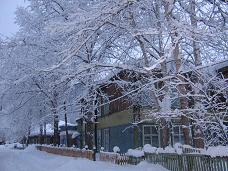 Наименование должности Количество человекСтарший пожарный боец1Пожарный боец8Водитель ДПД1№ п/пФ.И.О.добровольногопожарного, дата рожденияОсновной документ, удостоверяющий личность гражданина Российской ФедерацииМесто жительства (регистрации), телефонДата и основание регистрации в РеестреДата и основание исключения из РеестраФ.И.О. и подпись лица, ответственного за ведение Реестра12345671.ПоповАндрейАнатольевич18.07.1992Паспорт 2511 649812, ТП УФМС России по Иркутской обл. в Мамско-Чуйском р., 04.10.2012г.п.Луговский,ул. Школьная 6, кв. 1089041522254на основании заявленияПопов А.А.2.Лысенко Александр Александрович19.05.1988Паспорт 2509 011702, ТП УФМС России по Иркутской обл. в Мамско-Чуйском р., 15.01.2009г. п. Луговский, ул. Лесная, д. 24, кв. 689041264331  на основании заявленияПопов А.А.3.Кузьмин Никита Александрович19.07.1993Паспорт 2512 766074, ТП УФМС России по Иркутской обл. в Мамско-Чуйском р., 06.08.2013г. п. Луговский, ул. Школьная, д. 34, кв. 189041376425  на основании заявленияПопов А.А.4.Переседов ЮрийЮрьевич13.02.1982Паспорт 2506 739989, ТП УФМС России по Иркутской обл. в Мамско-Чуйском р., 04.10.2007г. п. Луговский, ул. Школьная, д. 5, кв. 3 89500915485 на основании заявленияПопов А.А.5.Хоменко Николай Анатольевич18.05.1960Паспорт 2512 765861, ТП УФМС России по Иркутской обл. в Мамско-Чуйском р., 22.11.2012г.п. Луговский, ул. Спортивная, д. 2а, кв. 189025686684  на основании заявленияПопов А.А.6.Сизиков МаксимЮрьевич30.11.1995Паспорт 2515 117146, ТП УФМС России по Иркутской обл. в Мамско-Чуйском р., 17.11.2015г.п. Луговский, ул. Лесная, д. 3, кв. 6  на основании заявления01.05.2020 г.на основании заявленияПопов А.А.7.Сухорученков Игорь Андреевич06.09.1999Паспорт 2513 887368, ТП УФМС России по Иркутской обл. в Мамско-Чуйском р., 13.09.2013г.п. Луговский, ул. Лесная, д. 5, кв. 3 89025417682 на основании заявленияПоповА.А.8.Левкин Александр Игоревич05.08.1986Паспорт 2510 362462, ТП УФМС России по Иркутской обл. в Мамско-Чуйском р., 23.12.2010г.п. Луговский, ул. Пионерская, д. 11 89025798189 на основании заявленияПоповА.А.9.Герасимов Роман Николаевич24.01.1977Паспорт 2504 248566, ОВД Мамско-Чуйского района в Иркутской области, 23.12.2003г.п. Луговский, ул. Школьная, д. 6, кв. 6  на основании заявления01.05.2020 г. на основании заявленияПоповА.А.10.Иванов Сергей Александрович18.07.1969Паспорт 7514 496934, отделением УФМС России по Челябинской области в г. Еманжелинске, 24.07.2014г.п. Луговский, ул. Лесная, д. 28, кв. 8  на основании заявления03.07.2020 г. в связи со смертьюПоповА.А.11.Баранов Данил Анатольевич 23.12.1994Паспорт 2514 990751, ТП УФМС России по Иркутской области в Мамско-Чуйском районе30.12.2014г.п. Луговский, ул. Лесная, д, 10, кв. 1089025427451на основании заявленияПопов А.А.12.Терехов Евгений Владимирович14.07.1990Паспорт 2510 362379, ТП УФМС России по Иркутской области в Мамско-Чуйском районе02.09.1990г.п. Луговский, ул. Лесная, д, 7, кв. 989027670764на основании заявленияПопов А.А.13.Долбня Алексей Станиславович26.02.1998г.Паспорт 2516 348673, ГУ МВД России по иркутской области 02.03.2018г.пгт. Мама, ул. Витимская, д. 48А, кв. 389501479140на основании заявленияПопов А.А.№п/пНаименование организации, эксплуатирующей водозаборную станцию п. Луговский Руководительорганизации эксплуатирующей водозаборную станцию п. Луговский, ФИО,№ тлфНаименование резервной дизельной электростанции (ДЭС)Кол-воединицФИО, № тлф электрика-дизелиста, осуществляющего эксплуатацию ДЭСГотовностьДЭС,%Время приведения ДЭС в готовность «Ч»+час.123456781ООО «Межмуниципальное предприятие коммунального комплекса»Мозолевский  С.В.тел: 89647329556ДГА-3151по договору с ООО «Тепло Ресурс»50«Ч» + 0,52ООО «Межмуниципальное предприятие коммунального комплекса»Мозолевский С.В.тел: 89647329556АД 250-Т4001по договору с ООО «Тепло Ресурс»100«Ч» + 0,5ИТОГО за МО2